1	理事会2012年会议批准了有关按照2012年7月14日生效的第555号决议（WRC-12）做出决议3和4免收提交费的第482号决定的修改。此后，理事会2013年会议批准了对一主管部门（或代表一系列被提名主管部门行事的一主管部门）提交的不同对地静止轨道（GSO）网络在国际频率登记总表（MIFR）内的频率指配合并实施成本回收做出调整。第482号决议（2013年，修订版）于2013年7月1日生效。2	下表1所示为第482号决定在2015和2016年的实施情况，尤其是2015/2016年开具发票的百分比和及时付款的百分比达到99%。表1 – 2015-2016年第482号决定的实施情况* 99%的发票都得到及时支付。发票应在开具日期起的六个月内支付。
** 收到的付款包括以往几年开具的发票。3	另有一份文件（C17/11号文件）提供了有关截至2016年12月31日的欠款和欠款专账状况信息、为结付欠款和欠款专账而采取的行动以及第41号决议（2014年，釜山，修订版）的落实情况，后者包括按照第10号决定（2006年，安塔利亚）和第545号决定（理事会2007年会议）进行的卫星网络申报。4	第482号决定（理事会2005年会议）和之后的第482号决定（2012年修改版）和第482号决定（2013年修改版）在无线电通信局的落实中没有出现任何困难，也未给内部或通知卫星网络申报的主管部门造成任何问题。5	请理事会注意到关于实施卫星网络申报成本回收的本情况报告。______________理事会2017年会议
2017年5月15-25日，日内瓦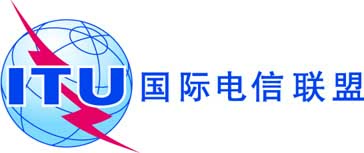 议项：ADM 1文件 C17/16-C议项：ADM 12017年2月17日议项：ADM 1原文：英文秘书长的报告卫星网络申报处理的成本回收概要本文是关于实施卫星网络申报成本回收的情况报告（第482号决定（2013年，修订版））。需采取的行动请理事会注意第482号决定（2013年，修改版）的落实情况。______________参考文件第91号决议（2010年，瓜达拉哈拉，修订版）；理事会第482号决定（2013年，修订版）；C16/11号文件、C16/16号文件、C17/11号文件2015年2016年开具的发票总数
（包括免费待遇）*瑞郎14’727’83317’688’111免费待遇瑞郎1’441’3241’613’935付款收迄**瑞郎13’760’42414’844’4942015/2016年开具的、2016年12月31日到期已支付发票的百分比2015/2016年开具的、2016年12月31日到期已支付发票的百分比2015/2016年开具的、2016年12月31日到期已支付发票的百分比99%